Российская ФедерацияИркутская область Черемховский районЛоховское муниципальное образованиеАДМИНИСТРАЦИЯПОСТАНОВЛЕНИЕот 28.06.2023г. № 63с. ЛоховоОб оказании содействия избирательным комиссиям при подготовке и проведении выборов депутатов Законодательного Собрания Иркутской области четвертого созыва на территории Лоховского муниципального образования В целях оказания содействия избирательным комиссиям при подготовке и проведении выборов депутатов Законодательного Собрания Иркутской области четвертого созыва на территории Лоховского муниципального образования, назначенных на 10 сентября 2023 года, в соответствии с Федеральными законами от 12 июня 2002 года № 67-ФЗ «Об основных гарантиях избирательных прав и права на участие в референдуме граждан Российской Федерации», от 6 октября 2003 года № 131-ФЗ «Об общих принципах организации местного самоуправления в Российской Федерации», на основании пунктов 1, 8 части 1 статьи 22 Закона Иркутской области от 6 апреля 2011 года № 18-ОЗ «О выборах депутатов Законодательного Собрания Иркутской области», постановления Законодательного Собрания Иркутской области от 7 июня 2023 года № 69/1-ЗС «О назначении выборов депутатов Законодательного Собрания Иркутской области четвертого созыва», постановления администрации Черемховского районного муниципального образования от 26 июня 2023 года № 329-п «Об оказании содействия избирательным комиссиям при подготовке и проведении выборов депутатов Законодательного Собрания Иркутской области четвертого созыва на территории Черемховского районного муниципального образования, руководствуясь статьями 32, 43 Устава Лоховского муниципального образования, администрация Лоховского муниципального образованияПОСТАНОВЛЯЕТ:1. Утвердить состав рабочей группы по оказанию содействия избирательным комиссиям при подготовке и проведении выборов депутатов Законодательного Собрания Иркутской области четвертого созыва на территории Лоховского муниципального образования (приложение № 1).2. Утвердить план мероприятий по оказанию содействия избирательным комиссиям при подготовке и проведении выборов депутатов Законодательного Собрания Иркутской области четвертого созыва на территории Лоховского муниципального образования (приложение № 2).3. Главному специалисту администрации (Кобелева Н.Л.) опубликовать настоящее постановление в печатном издании «Лоховский вестник» и разместить в подразделе Лоховского сельского поселения раздела «Поселения района» официального сайта Черемховского районного муниципального образования.4. Контроль исполнения настоящего постановления возложить на главного специалиста администрации Лоховского муниципального образования Н.Л. Кобелеву.Глава Лоховскогомуниципального образования							П.В. Шматов 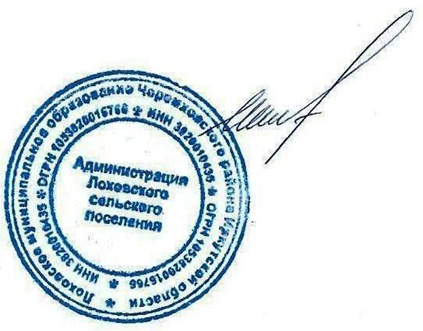 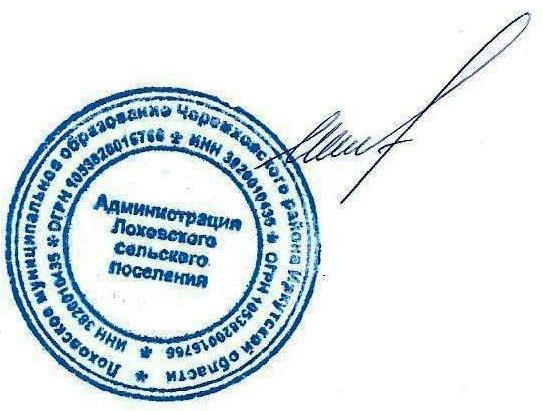 Приложение № 1УТВЕРЖДЕНпостановлением администрацииЛоховского муниципального образованияот 28.06.2023г. № 63Состав рабочей группыпо оказанию содействия избирательным комиссиям при подготовке и проведении выборов депутатов Законодательного Собрания Иркутской области на территории Черемховского районного муниципального образованияПРИЛОЖЕНИЕ № 2УТВЕРЖДЕН постановлением администрации Лоховского муниципального образованияот 28.06.2023 № 63План мероприятий по оказанию содействия избирательным комиссиям при подготовке и проведении выборов депутатов Законодательного Собрания Иркутской области четвертого созыва на территории Лоховского муниципального образованияДень голосования – 10 сентября 2023 года Шматов Пётр Викторович- глава Лоховского муниципального образования, председатель рабочей группы;Кобелева Надежда Леонидовна- главный специалист администрации Лоховского муниципального образования, секретарь рабочей группыЧлены рабочей группы:Петухов Николай Николаевич- заместитель председателя Думы Лоховского муниципального образования (по согласованию);Бакаева Наталья Леонидовна- директор МКОУ СОШ с. Лохово (по согласованию);Ляшевич Анна Игоревна- менеджер по кадрам ОПХ «Сибирь» СХ АО «Белореченское»; (по согласованию);Сивакова Татьяна Федоровна- заведующая МКДОУ детский сад с. Лохово (по согласованию);Монкина Анна Николаевна- заведующая МКДОУ детский сад д. Жмурова (по согласованию);Лохова Аксана Викторовна- заведующая МКДОУ детский сад с. Лохово; (по согласованию);Кобелев Виктор Николаевич- директор МКУК «КДЦ Лоховского СП» (по согласованию);Россов Алексей Васильевич- участок врача общей практики с. Лохово (по согласованию);Богданова Алёна Викторовна- заведующая ФАПом д. Нены (по согласованию);Россова Наталья Ивановна- председатель Совета ветеранов Лоховского муниципального образования (по согласованию);№ п.п.Содержание мероприятийСрок исполненияОрганы и должностные лица,реализующие мероприятия в соответствии с законодательством1.Представление сведений об избирателях в территориальную избирательную комиссию (далее – ТИК) для составления списков избирателей (п 6 ст. 17 Федерального закона от 12 июня 2002 года № 67-ФЗ «Об основных гарантиях избирательных прав и права на участие в референдуме граждан Российской Федерации», ч. 6 ст. 12 Закона)  Сразу после назначения дня голосования Администрация Лоховского муниципального образования2.Создание рабочей группы по оказанию содействия избирательным комиссиям в подготовке и проведении выборов Не позднее 7 июля 2023 года  Администрация Лоховского муниципального образования3.Обеспечение предоставления избирательным комиссиям необходимых сведений и материалов на безвозмездной основе, ответов на обращения избирательных комиссийВ пятидневный срок;не позднее дня, предшествующего дню голосования на обращения, поступившие за пять и менее дней до дня голосования; немедленно – на обращения, поступившие в день голосования или в день, следующий за днем голосования  Администрация Лоховского муниципального образования4. Рассмотрение уведомлений организаторов митингов, демонстраций, шествий и пикетирований, связанных с выборами в день голосования В соответствии с законодательствомАдминистрация Лоховского муниципального образования5.Оказание содействия зарегистрированным кандидатам в соответствии с законодательством в организации и проведении агитационных публичных мероприятийНа протяжении всего периода избирательной кампании в соответствии с законодательствомАдминистрация Лоховского муниципального образования 6.Рассмотрение заявок на выделение помещений для встреч зарегистрированных кандидатов, их доверенных лиц, представителей избирательных объединений, зарегистрировавших областные списки кандидатов, с избирателями (ч. 6 ст. 57 Закона) В течение трех дней со дня подачи указанных заявокСобственники, владельцы этих помещений7.Выделение по предложению УИК на территории каждого избирательного участка специальных мест для размещения печатных предвыборных агитационных материалов (ч. 8 ст. 58 Закона)Не позднее 10 августа 2023 года  Администрация Лоховского муниципального образования по предложению соответствующей избирательной комиссии8.Предоставление на безвозмездной основе необходимых помещений для избирательных комиссий, в том числе для голосования, хранения избирательной документации до передачи её в архив либо до её уничтожения по истечении сроков хранения, установленных законодательством На протяжении всего периода избирательной кампании в соответствии с законодательством Администрация Лоховского муниципального образования, муниципальные учреждения9.Обеспечение охраны избирательной документации на безвозмездной основе На протяжении всего периода избирательной кампании в соответствии с законодательствомАдминистрация Лоховского муниципального образования, МО МВД России «Черемховский» 10.Содействие обеспечению средствами связи избирательных комиссий На протяжении всего периода избирательной кампании в соответствии с законодательствомАдминистрация Лоховского муниципального образования, филиал открытого акционерного общества «Ростелеком»11.Предоставление избирательным комиссиям на безвозмездной основе транспортных средств, технического оборудования, в том числе оборудования  для изготовления протоколов участковых избирательных комиссий об итогах голосования с машиночитаемым кодом (Постановление Центральной избирательной комиссии Российской Федерации от 15.02.2017 года № 74/667-7 «О применении технологии изготовления протоколов участковых комиссий об итогах голосования с машиночитаемым кодом и ускоренного ввода данных протоколов участковых комиссий об итогах голосования в Государственную автоматизированную систему Российской Федерации «Выборы» с использованием машиночитаемого кода»)   На протяжении всего периода избирательной кампании в соответствии с законодательствомАдминистрация Лоховского муниципального образования12.Оказание содействия избирательным комиссиям в оповещении избирателей о времени и месте голосования через средства массовой информации и (или) иным способом Не позднее 6 сентября 2023 годаАдминистрация Лоховского муниципального образования13.Оказание содействия избирательным комиссиям в работе по обеспечению избирательных прав граждан Российской Федерации, являющихся инвалидамиНа протяжении всего периода избирательной кампании в соответствии с законодательствомАдминистрация Лоховского муниципального образования14.Проведение мероприятий, направленных на повышение гражданской активности (социальные проекты, конкурсы, культурно-массовые мероприятия)На протяжении всего периода избирательной кампании в соответствии с законодательствомАдминистрация Лоховского муниципального образования, МКОУ СОШ с. Лохово, 15.Организация информационно-разъяснительной работы по порядку проведения выборов в день голосования На протяжении всего периода избирательной кампании в соответствии с законодательствомАдминистрация Лоховского муниципального образования16.Организация на случай возникновения чрезвычайной ситуации в помещениях для голосования на избирательных участках  запасного избирательного участка для голосования и подсчета голосов на выборах 10 сентября 2023 года с 8.00 до 20.00 часов по местному времениАдминистрация Лоховского муниципального образования17.Проведение голосования10 сентября 2023 года с 8.00 до 20.00 часов по местному времениУИК18.Мониторинг организационно-технических и информационно-разъяснительных мероприятий, связанных с подготовкой и проведением дополнительных выборов Еженедельно на протяжении всего периода избирательной кампании в соответствии с законодательством Администрация Лоховского муниципального образования